Önemli Notlar:Öğrenci bir yılda en fazla iki kez yeterlilik sınavına girebilir. Doktora yeterlilik sınavı Mayıs ve Kasım aylarında olmak üzere yılda iki kez yapılır.Sınava girecek olan adayların isimleri, sınav jürisi ve sınav tarihi bilgileri anabilim dalı aracılığı ile Enstitüye bildirilir.Yazılı sınavda başarılı olan öğrenci sözlü sınava alınır.Öğrenci ilk sınav hakkını derslerini ve seminerini başarı ile tamamladığı yarıyılı takip eden ilk yarıyılda kullanır.(En geç beşinci yarıyılın sonuna kadar sınava girmek zorundadır.)Sınav jürisi en az ikisi Üniversite dışından olmak üzere beş öğretim üyesinden oluşur.(Tez danışmanının jüride olması durumunda altı öğretim üyesi olmalıdır.)Sınavda başarısız olan öğrenci başarısız olan bölümlerden sonraki yarıyılda tekrar sınava alınır. Bu sınavda da başarısız olursa Üniversite ile ilişiği kesilir.Sınava girmeyen öğrenci sınav hakkını kullanmış ve başarısız olmuş kabul edilir.İlgili Maddeler: 		MADDE 38– (1) Yeterlik sınavının amacı, derslerini ve seminerini tamamlayan öğrencinin alanındaki temel konular ve kavramlar ile doktora çalışmasıyla ilgili bilimsel araştırma derinliğine sahip olup olmadığının ölçülmesidir. Bir öğrenci, bir yılda en fazla iki kez yeterlik sınavına girer. 	(2) Doktora yeterlik sınavı, Mayıs ve Kasım aylarında olmak üzere yılda iki kez yapılır. Doktora yeterlik sınavına girmek için başvuran öğrencilerin adları sınavdan önce EABDB tarafından ilgili enstitüye bildirilir. 	(3) Doktora programı öğrencilerinin, ilk sınav haklarını doktora programı derslerini ve seminerini başarı ile tamamladıkları yarıyılı takip eden ilk yarıyılda kullanmaları gerekir. Ancak yüksek lisans derecesi ile kabul edilen öğrenci en geç beşinci yarıyılın, lisans derecesi ile kabul edilmiş olan öğrenci en geç yedinci yarıyılın sonuna kadar doktora yeterlik sınavına girmek zorundadır. 	(4) Doktora yeterlik sınavları, EABDB tarafından önerilen ve ilgili enstitü yönetim kurulu tarafından onaylanan beş kişilik Doktora Yeterlik Komitesi tarafından düzenlenir ve yürütülür. Komite, farklı alanlardaki sınavları hazırlamak, uygulamak ve değerlendirmek amacıyla sınav jürileri kurar. Sınav jürisi, en az ikisi Üniversite dışından olmak üzere, danışman dâhil beş öğretim üyesinden oluşur. Danışmanın oy hakkı olup olmadığı hususunda ilgili enstitü yönetim kurulu karar verir. Danışmanın oy hakkı olmaması durumunda jüri altı öğretim üyesinden oluşur. Yeterlik sınavı toplantıları öğretim elemanları, lisansüstü öğrenciler ve alanın uzmanlarından oluşan dinleyicilerin katılımına açık olarak yapılır. 	(5) Doktora yeterlik sınavı, yazılı ve sözlü olarak iki bölüm halinde yapılır. Yazılı sınavda başarılı olan öğrenci sözlü sınava alınır. Sınavların ağırlıkları ile notlarının hesaplanmasında ilgili mevzuat hükümlerine göre işlem yapılır. Sınav jürileri, öğrencinin yazılı ve sözlü sınavlardaki başarı durumunu değerlendirerek öğrencinin başarılı veya başarısız olduğuna salt çoğunlukla karar verir. Bu karar, EABDB’ce yeterlik sınavını izleyen üç gün içinde Enstitüye tutanakla bildirilir. 	(6) Doktora yeterlik sınavında başarısız olan öğrenci, başarısız olduğu bölüm/bölümlerden bir sonraki yarıyılda tekrar sınava alınır. Bu sınavda da başarısız olan öğrencinin doktora programı ile ilişiği kesilir. EABDB *Sınavı izleyen 3 iş günü içerisinde tutanağı onaylayarak EBYS ile Enstitü’ye gönderir. Enstitü *Formu onaylar. Öğrenciye ders verilmiş ise Enstitü Yönetim Kurulu kararı alınır. Form ve varsa EYK kararı ÖİDB’na gönderilir. 	(7) Doktora yeterlik sınavının herhangi bir aşamasında sınava girmeyen öğrenciler bu hakkını kullanmış ve başarısız olmuş sayılır. 	(8) Yeterlik sınavı jürisi, yeterlik sınavını başaran bir öğrencinin, ders yükünü tamamlamış olsa bile, toplam kredi miktarının üçte birini geçmemek şartıyla fazladan ders/dersler almasını isteyebilir. Öğrenci, ilgili enstitü yönetim kurulu kararıyla belirlenecek dersleri başarmak zorundadır.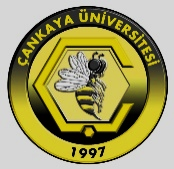 ÇANKAYA ÜNİVERSİTESİSosyal Bilimler EnstitüsüFORM 10A- Doktora Yeterlik Yazılı ve Sözlü Sınav Değerlendirme FormuÖğrenciSBE web sayfasında “Formlar” sekmesindeki Form 10A’yı bilgisayar ortamında doldurur. Komite/Tez DanışmanıÖğrencinin başarılı ya da başarısız olduğuna salt çoğunlukla karar verir ve formu Anabilim Dalı Başkanlığına teslim eder.Anabilim Dalı BaşkanlığıSınavı izleyen 3 gün içerisinde formu EBYS ile Enstitüye iletir.Sosyal Bilimler EnstitüsüFormu onaylar, Enstitü Yönetim Kurulu Kararı alır ve EBYS ile Öğrenci İşleri Daire Başkanlığına gönderir.